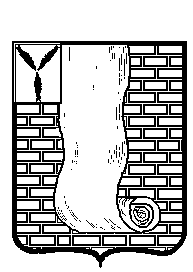 СОВЕТМУНИЦИПАЛЬНОГО ОБРАЗОВАНИЯ ГОРОД КРАСНОАРМЕЙСК КРАСНОАРМЕЙСКОГО МУНИЦИПАЛЬНОГО РАЙОНА САРАТОВСКОЙ ОБЛАСТИП Р О Т О К О Л  очередного заседания Совета муниципального образования город Красноармейск Присутствовало: 13 депутатовКузьменко А.В., Каржавин И.С., Лопанцева В.Н., Добыш Н.А., Куклев А.В., Мухин В.Ю., Колбин А.А.,  Гудков С.А., Ермакова А.А., Муслимов Р.М., Харитонова О.П., Левин А.Л., Ермакова А.А., Кондратьев Д.В.Отсутствовали: Литвинов А.Г., Шишлов В.П., Бочкарев В.В.,Мясников П.В.Приглашены: Пашкина Н.В., Костюк Л.И., Исайкина Л.С., Бигвава Р.Г.,Самойлова А.В. Заседание Совета муниципального образования город Красноармейск открыл глава муниципального образования город Красноармейск.СЛУШАЛИ: Кузьменко А.В. - на заседании Совета присутствуют 13 депутатов из 17.Кворум имеется, есть предложение начать работу заседания Совета.Голосовали ЗА «единогласно»Кузьменко А.В.: Уважаемые депутаты!Нам необходимо утвердить повестку дня  заседания. Повестка дня у всех имеется:1. План работы МУП «Комбинат благоустройства» на 2019 год (Решение от 23.01.2019 №19/01)2. О внесении изменений и дополнений в решение Совета муниципального образования г.Красноармейск Красноармейского муниципального района  Саратовской области от 20.12.2018  № 82  «О бюджете муниципального образования город Красноармейск Красноармейского муниципального района Саратовской области на 2019 год»(Решение от 23.01.2019 №19/10)3.О внесении изменений в решение от 24.12.2014 № 07/55 « Об утверждении Положения о порядке установления предельных нормативов  размеров оплаты труда депутатов, членов выборных органов местного самоуправления, выборных должностных лиц местного самоуправления, осуществляющих свои полномочия на постоянной основе, муниципальных служащих в муниципальных образованиях город Красноармейск Красноармейского муниципального района Саратовской области».(Решение от 23.01.2019 №19/02)4. О внесении изменений в  рабочий проект "Организация дорожного движения. Дислокация дорожных знаков, дорожной разметки г. Красноармейска"(Решение от 23.01.2019 №19/03)5. О проведении публичных слушаний по вопросу  внесения изменений в Правила землепользования и застройки муниципального образования г. Красноармейск Красноармейского муниципального района. Ревино, ул. Советская, д. 17 А, здание СДК. (Решение от 23.01.2019 №19/04)6. О  назначении публичных слушаний по вопросу рассмотрения документации по планировке территории (проект межевания) многоквартирного жилого дома. город Красноармейск, улица Калинина, дом 9 А. (Решение от 23.01.2019 №19/05)7. О  проведении публичных слушаний по вопросу рассмотрения проекта постановления администрации Красноармейского муниципального района Саратовской области «О предоставлении разрешения на условно разрешенный вид использования земельного участка, расположенного по адресу: Российская Федерация, Саратовская область, Красноармейский муниципальный район, городское поселение город Красноармейск, город Красноармейск, улица Карамышская, 3» (Решение от 23.01.2019 №19/06)8. О  проведении публичных слушаний по вопросу рассмотрения проекта постановления администрации Красноармейского муниципального района Саратовской области «О предоставлении разрешения на условно разрешенный вид использования земельного участка, расположенного по адресу: Российская Федерация, Саратовская область, Красноармейский муниципальный район, городское поселение город Красноармейск, город Красноармейск, улица 1 Мая, 64/4» (Решение от 23.01.2019 №19/07) 9. О  проведении публичных слушаний по предоставлению разрешения на отклонение от предельных параметров разрешенного строительства по адресу: Саратовская область, г. Красноармейск, ул. Мичурина, д. 18. (Решение от 23.01.2019 №19/08)10. О принятии движимого имущества из муниципальной собственности Красноармейского муниципального района в муниципальную собственность муниципального образования город Красноармейск Красноармейского муниципального района Саратовской области. (Решение от 23.01.2019 №19/09)11. Об утверждении графика приема граждан депутатами муниципального образования город Красноармейск на 1 полугодие 2019 года.12. разноеКузьменко А.В.: Переходим к первому вопросу повестки дня: План работы  МУП «Комбинат Благоустройства» на  2019 год.Докладчик: Бигвава Ревдик Гвадзиевич– директор  МУП «Комбинат Благоустройства» г.Красноармейска Саратовской области, доложил о плане работы МУП «Комбинат благоустройства» на 2019г.1.Сбор и вывоз ТБО-ежедневный сбор и вывоз ТБО-работа с население по задолженности по оплате ТКО-заключение новых договоров с абонентамиВ 2019 году планируется приобретение мусоровоза для работы ТКО с населением г.Красноармейска и района.2.Содержание дорог (по контрактам и договорам).3.Санитарная очистка территории города (по контрактам и договорам).4.Благоустройство кладбищ (по контрактам и договорам).5.Озеленение и уход за зелеными насаждениями ( по контрактам и договорам).Кузьменко А.В.: Какие вопросы к докладчику?    - Вопросов нет.     - Предлагаю принять к сведению данную информацию.   - Кто за данное предложение, прошу голосовать?    - «ЗА» - 13   - Кто против? «НЕТ»   - Воздержался? «НЕТ»   - Принимается.   -Текст решения прилагается Кузьменко А.В.: Переходим ко второму вопросу повестки дня: О внесении изменений и дополнений в решение Совета муниципального образования г.Красноармейск Красноармейского муниципального района  Саратовской области от   № 82  «О бюджете муниципального образования город Красноармейск Красноармейского муниципального района Саратовской области на 2019 год»Докладчик: Пашкина Наталья Вячеславовна – начальник финансового управления администрации Красноармейского муниципального района,Доложила: внести в решение Совета муниципального образования                                город Красноармейск Красноармейского муниципального района                   Саратовской области от   № 82 «О бюджете муниципального          образования город Красноармейск Красноармейского муниципального                  района Саратовской области на 2019 год» следующие изменения: 1.1. пункт 1 изложить в следующей редакции:1) общий объем доходов в сумме 43 553,8 тыс. руб.;2) общий объем расходов в сумме 44 756,5 тыс. руб.;3) дефицит бюджета в сумме 1 202,7 тыс. руб.4) источники погашения дефицита 1 202,7 тыс. руб.».1.2. пункт 7 изложить в следующей редакции:«7.Установить:- предельный объем муниципального внутреннего долга                              муниципального образования г.Красноармейск Красноармейского                                 муниципального района Саратовской области на 2019 год в сумме 42 371,2 тыс. рублей;- верхний предел муниципального внутреннего долга муниципального образования г.Красноармейск Красноармейского муниципального района    Саратовской области по состоянию на  в размере 0,0 тыс. рублей, в том числе верхний предел долга по муниципальным гарантиям  муниципального образования в размере 0,0 тыс. рублей.»        1.3.  Приложение 1 «Распределение доходов бюджета муниципального образования  г.Красноармейск Красноармейского муниципального района Саратовской области в 2019 году» изложить в редакции согласно                    приложения 1 к настоящему решению.        1.4. Приложение 5 «Ведомственная структура расходов бюджета                                          муниципального образования г.Красноармейск Красноармейского                                 муниципального района Саратовской области на 2019 год» изложить в                 редакции согласно приложения 2 к настоящему решению.        1.5. Приложение 6 «Распределение бюджетных ассигнований по                  разделам, подразделам, целевым статьям (муниципальным программам                  муниципального образования и непрограммным направлениям                      деятельности),  группам и подгруппам видов расходов классификации                    расходов бюджета муниципального образования г.Красноармейск                      Красноармейского муниципального района Саратовской области на                        2019 год» изложить в редакции согласно приложения 3 к настоящему                 решению.         1.6. Приложение 7 «Распределение бюджетных ассигнований по                  целевым статьям (муниципальным программам и непрограммным                                            направлениям деятельности), группам и подгруппам видов расходов                       классификации расходов бюджета муниципального образования г.Красноармейск Красноармейского муниципального района Саратовской области на 2019 год» изложить в редакции согласно приложения 4 к                    настоящему решению.       1.7. Приложение 8 «Источники внутреннего финансирования дефицита бюджета  муниципального образования г.Красноармейск Красноармейского муниципального района Саратовской области на 2019 год» изложить в               редакции согласно приложения 5 к настоящему решению.Кузьменко А.В.: Какие вопросы к докладчику?    - Вопросов нет.      - Предлагаю утвердить данное решение.    - Кто за данное предложение, прошу голосовать?     - «ЗА» - 13    - Кто против? «НЕТ»    - Воздержался? «НЕТ»    - Принимается.    -Текст решения прилагается Кузьменко А.В.: Переходим к третьему вопросу повестки дня: О внесении изменений в решение от 24.12.2014 №07/55 « Об утверждении Положения о порядке установления предельных нормативов размеров оплаты труда депутатов, членов выборных органов местного самоуправления, выборных должностных лиц местного самоуправления, осуществляющих свои полномочия на постоянной основе, муниципальных служащих в муниципальных образованиях город Красноармейск Красноармейского муниципального района Саратовской области»Докладчик: Пашкина Наталья Вячеславовна – начальник финансового управления администрации Красноармейского муниципального района,Доложила что, на основании Федерального закона от 06 октября 2003 года № 131- ФЗ « Об общих принципах организации местного самоуправления в Российской Федерации», Закона Саратовской области от 02 августа 2007 года № 157-ЗСО « О некоторых вопросах муниципальной службы в Саратовской области», Устава муниципального образования город Красноармейск, Совет муниципального района Саратовской области :     Внести изменения в Приложение № 1 Положения « О порядке установления предельных нормативов размеров оплаты труда депутатов, членов выборных органов местного самоуправления, выборных должностных лиц местного самоуправления, осуществляющих свои полномочия на постоянной основе, муниципальных служащих в муниципальном образовании город Красноармейск Красноармейского муниципального района Саратовской области», утвержденное решением от 24.12.2014 № 07/55 ( индексировать нормативы оплаты труда на 3.8 %) Кузьменко А.В.: Какие вопросы к докладчику?     - Вопросов нет.      - Предлагаю принять к сведению данную информацию.    - Кто за данное предложение, прошу голосовать?     - «ЗА» - 13    - Кто против? «НЕТ»    - Воздержался? «НЕТ»    - Принимается.        -Текст решения прилагается Кузьменко А.В.: Переходим к четвертому вопросу повестки дня:О внесении изменений в  рабочий проект "Организация дорожного движения. Дислокация дорожных знаков, дорожной разметки г. Красноармейска"Докладчик: Костюк Леонид Игоревич – начальник отдела благоустройства доложил что, в целях обеспечения безопасности дорожного движения, повышения безопасности граждан, в соответствии с Федеральным Законом от 10.12.1995 года № 196-ФЗ «О безопасности дорожного движения», Федеральным Законом от 06.10.2003 № 131-ФЗ «Об общих принципах организации местного самоуправления в Российской Федерации», ГОСТ Р 52289-2004 «Технические средства организации дорожного движения. Правила применения дорожных знаков, разметки, светофоров, дорожных ограждений и направляющих устройств», Уставом муниципального образования город Красноармейск Красноармейского муниципального района Саратовской области Совет муниципального образования город Красноармейск дополнить:1. Раздел «Запрещающие знаки» приложения  № 2  рабочего проекта «Организация дорожного движения. Дислокация дорожных знаков, дорожной разметки г. Красноармейска»,  утвержденного решением Совета МО г. Красноармейск от 06.07.2011 г. № 07/44 дополнить информацией согласно приложения № 1.Кузьменко А.В.: Какие вопросы к докладчику?    - Вопросов нет.      - Предлагаю утвердить данное решение.    - Кто за данное предложение, прошу голосовать?     - «ЗА» - 13    - Кто против? «НЕТ»    - Воздержался? «НЕТ»    - Принимается.    -Текст решения и приложения прилагается.Кузьменко А.В.: Переходим к пятому вопросу повестки дня: О проведении публичных слушаний по вопросу  внесения изменений в Правила землепользования и застройки муниципального образования г. Красноармейск Красноармейского муниципального района. Ревино, ул. Советская, д. 17 А, здание СДКДокладчик: Самойлова Алена Викторовна- начальник отдела по Архитектуредоложила, о проведении публичных слушаний по вопросу внесения изменений  в Правила землепользования и застройки  муниципального образования г. Красноармейск, утвержденные Решением Совета муниципального образования город Красноармейск Красноармейского муниципального района  Саратовской области от 23.12.2011 № 14/98 «Об утверждении Правила землепользования и застройки муниципального образования город Красноармейск Красноармейского муниципального района Саратовской области» (с изменениями от 29.01.2016 г. № 09; 20.06.2016 №07/33; 30.11.2016 № 12/64; 21.12.2016 № 13/73; 22.11.2017 № 12/70; 24.01.2018г. № 04; 29.06.2018г. № 48; 24.10.2018г. № 68, 24.10.2018г. № 69; 20.12.2018г. № 84; 20.12.2018г. № 85; 20.12.2018г. № 86) с учетом поступившего предложения в части:  1. Внесения изменений в картографический материал  «Карта градостроительного зонирования. Фрагменты Ревинского муниципального образования (село Ревино)», изменив территориальные зоны «Коммунально-скадская зона» (индекс зоны - П2), «Зона, занятая объектами сельскохозяйственного назначения» (индекс зоны - Сх2).         2. Определить дату и место проведения публичных слушаний: 27.03.2019 г. в 15 час. 00 мин., по адресу: Саратовская область, Красноармейский район, с. Ревино, ул. Советская, д. 17 А, здание СДК.Утвердить состав рабочей группы по проведению публичных слушаний в составе:- Кузьменко Александр Васильевич – председатель Совета муниципального образования город Красноармейск;- Куклев Александр Валерьевич – заместитель председателя Совета муниципального образования город Красноармейск; - Самойлова Алена Викторовна– начальник отдела по архитектуре, градостроительству;- Шумеева Ирина Николаевна - заведующий сектором по работе с территориями организационно-контрольного отдела;- Якубов Руслан Серверович - главный специалист сектора по работе с территориями организационно-контрольного отдела ;3. Рабочей группе провести необходимые мероприятия по проведению публичных слушаний.4. Гражданам, желающим выступить в публичных слушаниях, необходимо зарегистрироваться в качестве выступающих.5. Граждане, проживающие на территории муниципального образования г. Красноармейск вправе направлять предложения (заявления) по рассматриваемому вопросу в Совет муниципального образования г. Красноармейск Красноармейского муниципального района Саратовской области по адресу: Саратовская область, Красноармейский район, г. Красноармейск, ул. Ленина, дом 62, с. 8.00 час. до 17.00 час. (перерыв с 13-00 до 14-00) кроме субботы и воскресенья, начиная с 24.01.2019 по 26.03.2019 г. Рабочий телефон  2-12-45.	6. Опубликовать настоящее решение на официальном сайте.Кузьменко А.В.: Какие вопросы к докладчику?    - Вопросов нет.      - Предлагаю утвердить данное решение.    - Кто за данное предложение, прошу голосовать?     - «ЗА» - 13    - Кто против? «НЕТ»    - Воздержался? «НЕТ»   - Принимается.   -Текст решения прилагается Кузьменко А.В.: Переходим к шестому вопросу повестки дня О  назначении публичных слушаний по вопросу рассмотрения документации по планировке территории (проект межевания) многоквартирного жилого дома. город Красноармейск, улица Калинина, дом 9 А. Докладчик: Самойлова Алена Викторовна- начальник отдела по Архитектуредоложила, В соответствии со статьями 5.1, 43, 45, 46 Градостроительного кодекса РФ, Федеральными законами от 06.10.2003 года № 131-ФЗ «Об общих принципах организации местного самоуправления в Российской Федерации», от 25.12.2008 года № 273-ФЗ «О противодействии коррупции», Уставом муниципального образования г. Красноармейск Красноармейского муниципального района Саратовской области, Положением о публичных слушаниях, утвержденным Советом муниципального образования г. Красноармейск от 19.11.2014 г. № 05/25, Совет муниципального образования г. Красноармейск:Провести публичные слушания по вопросу рассмотрения документации по планировке территории (проект межевания) многоквартирного жилого дома, расположенного по адресу: Российская Федерация, Саратовская область, Красноармейский муниципальный района, городское поселение город Красноармейск, город Красноармейск, улица Калинина, дом 9 А. Кузьменко А.В.: Какие вопросы к докладчику?    - Вопросов нет.      - Предлагаю утвердить данное решение.    - Кто за данное предложение, прошу голосовать?     - «ЗА» - 13    - Кто против? «НЕТ»    - Воздержался? «НЕТ»    - Принимается.    -Текст решения прилагается Кузьменко А.В.: Переходим  к седьмому вопросу повестки дня О  проведении публичных слушаний по вопросу рассмотрения проекта постановления администрации Красноармейского муниципального района Саратовской области «О предоставлении разрешения на условно разрешенный вид использования земельного участка, расположенного по адресу: Российская Федерация, Саратовская область, Красноармейский муниципальный район, городское поселение город Красноармейск, город Красноармейск, улица Карамышская, 3»Докладчик: Самойлова Алена Викторовна - начальник отдела по Архитектуре.Доложила, что в соответствии со статьями 5.1, 39 Градостроительным кодексом РФ, Федеральными законами от 06.10.2003 года № 131-ФЗ «Об общих принципах организации местного самоуправления в Российской Федерации», от 25.12.2008 года № 273-ФЗ «О противодействии коррупции», Уставом муниципального образования г. Красноармейск Красноармейского муниципального района Саратовской области, Положением о публичных слушаниях, утвержденным Советом муниципального образования г. Красноармейск, от 19.11.2014 г. № 05/25, Совет муниципального образования г. Красноармейск :Провести публичные слушания по вопросу рассмотрения проекта постановления администрации Красноармейского муниципального района Саратовской области «О предоставлении разрешения на условно разрешенный вид использования земельного участка, расположенного по адресу: Российская Федерация, Саратовская область, Красноармейский муниципальный район, городское поселение город Красноармейск, город Красноармейск, улица Карамышская, 3». Кузьменко А.В.: Какие вопросы к докладчику?    - Вопросов нет.      - Предлагаю утвердить данное решение.    - Кто за данное предложение, прошу голосовать?     - «ЗА» - 13    - Кто против? «НЕТ»    - Воздержался? «НЕТ»    - Принимается.    -Текст решения прилагается Кузьменко А.В.: Переходим  к восьмому вопросу повестки дня О  проведении публичных слушаний по вопросу рассмотрения проекта постановления администрации Красноармейского муниципального района Саратовской области «О предоставлении разрешения на условно разрешенный вид использования земельного участка, расположенного по адресу: Российская Федерация, Саратовская область, Красноармейский муниципальный район, городское поселение город Красноармейск, город Красноармейск, улица 1 Мая, 64/4»Докладчик: Самойлова Алена Викторовна - начальник отдела по Архитектуре.Доложила, что в соответствии с статьями 5.1, 39 Градостроительным кодексом РФ, Федеральными законами от 06.10.2003 года № 131-ФЗ «Об общих принципах организации местного самоуправления в Российской Федерации», от 25.12.2008 года № 273-ФЗ «О противодействии коррупции», Уставом муниципального образования г. Красноармейск Красноармейского муниципального района Саратовской области, Положением о публичных слушаниях, утвержденным Советом муниципального образования г. Красноармейск, от 19.11.2014 г. № 05/25, Совет муниципального образования г. Красноармейск :1. Провести публичные слушания по вопросу рассмотрения проекта постановления администрации Красноармейского муниципального района Саратовской области «О предоставлении разрешения на условно разрешенный вид использования земельного участка, расположенного по адресу: Российская Федерация, Саратовская область, Красноармейский муниципальный район, городское поселение город Красноармейск, город Красноармейск, улица 1 Мая, 64/4» Кузьменко А.В.: Какие вопросы к докладчику?    - Вопросов нет.      - Предлагаю утвердить данное решение.    - Кто за данное предложение, прошу голосовать?     - «ЗА» - 13    - Кто против? «НЕТ»    - Воздержался? «НЕТ»    - Принимается.    -Текст решения прилагается Кузьменко А.В.: Переходим  к девятому вопросу повестки дня  О  проведении публичных слушаний по предоставлению разрешения на отклонение от предельных параметров разрешенного строительства по адресу: Саратовская область, г. Красноармейск, ул. Мичурина, д. 18.Докладчик: Самойлова Алена Викторовна - начальник отдела по Архитектуре.Доложила, что в соответствии с статьями 5.1, 40 Градостроительным кодексом РФ, Федеральными законами от 06.10.2003 года № 131-ФЗ «Об общих принципах организации местного самоуправления в Российской Федерации», от 25.12.2008 года № 273-ФЗ «О противодействии коррупции», Уставом муниципального образования г. Красноармейск Красноармейского муниципального района Саратовской области, Положением о публичных слушаниях, утвержденным Советом муниципального образования г. Красноармейск, от 19.11.2014 г. № 05/25, Совет муниципального образования г. Красноармейск : 1.  Провести публичные слушания по вопросу предоставления разрешения на отклонение от предельных параметров разрешенного строительства для земельного участка, расположенного по адресу: Саратовская область, г. Красноармейск, ул. Мичурина, д. 18. Кузьменко А.В.: Какие вопросы к докладчику?    - Вопросов нет.      - Предлагаю утвердить данное решение.    - Кто за данное предложение, прошу голосовать?     - «ЗА» - 13    - Кто против? «НЕТ»    - Воздержался? «НЕТ»    - Принимается.    -Текст решения прилагается Кузьменко А.В.: Переходим  к десятому вопросу повестки дня О принятии движимого имущества из муниципальной собственности Красноармейского муниципального района в муниципальную собственность муниципального образования город Красноармейск Красноармейского муниципального района Саратовской области Докладчик: Исайкина Лариса Сергеевна –начальник юридического отдела Доложила, что в соответствии  со статьями  209, 215 Гражданского кодекса Российской Федерации, пунктом 19 части 1 статьи 14 Федерального закона от 06.10.2003г. № 131-ФЗ «Об общих принципах организации местного самоуправления  в Российской Федерации», Уставом  муниципального образования  город  Красноармейск, Совет муниципального образования город Красноармейск :          1. Принять из муниципальной собственности Красноармейского муниципального района в собственность муниципального образования г. Красноармейск Красноармейского муниципального района Саратовской области движимого имущество:- минипогрузчик универсальный ANT750 (356 ИнвестРесурсы; серийный № 356), балансовой стоимостью   1980050,00 (один миллион девятьсот восемьдесят тысяч пятьдесят руб.) рублей.Кузьменко А.В.: Какие вопросы к докладчику?    - Вопросов нет.      - Предлагаю утвердить данное решение.    - Кто за данное предложение, прошу голосовать?     - «ЗА» - 13    - Кто против? «НЕТ»    - Воздержался? «НЕТ»    - Принимается.    -Текст решения прилагается Кузьменко А.В.: Переходим  к десятому вопросу повестки дня Об утверждении графика приема граждан депутатами муниципального образования город Красноармейск на 1 полугодие 2019 года. Докладчик: Кузьменко Александр Васильевич – Глава МО город КрасноармейскДоложил: что график приема граждан депутатами муниципального образования город Красноармейск на первое полугодие 2019 года рассмотрен и утвержден.Кузьменко А.В.: Благодарю за работу!Глава муниципального образованиягород Красноармейск                                                        А.В. КузьменкоСекретарь Совета                                                                А.В. Куклево23.01.2019 г.                         № 01г.Красноармейск